BOSNA I HERCEGOVINA FEDERACIJA BOSNE I HERCEGOVINEHERCEGBOSANSKA ŽUPANIJAOPĆINA TOMISLAVGRAD OPĆINSKI NAČELNIK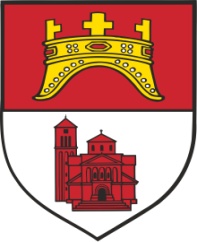 PLAN/PROGRAM RADA ZA 2023. GODINU OPĆINSKOG NAČELNIKA I SLUŽBI ZA UPRAVU OPĆINE TOMISLAVGRAD1. UVODNI DIONormativni okvir za izradu dokumenta:-Zakon o načelima lokalne samouprave u FBiH (,,Službene novine Federacije BiH“, broj 49/60 i 51/09)-Zakon o razvojnom planiranju i upravljanju razvojem u Federaciji Bosne i Hercegovine („Sl. Novine Federacije BiH“, broj 32/17) - Uredba o trogodišnjem i godišnjem planiranju rada, monitoringu i izvještavanju u Federaciji Bosne i Hercegovine (Službene novine Federacije BiH br. 74/19)- Pravilnik o unutarnjem ustrojstvu tijela uprave Općine Tomislavgrad („Službeni glasnik Općine Tomislavgrad“ broj: 1/21 i 1/22)Strateški okvir za izradu dokumenta:- Strategija razvoja Federacije Bosne i Hercegovine 2021. – 2027. godina - Strategija razvoja Hercegbosanske županije 2021 - 2027. godina - Integrirana strategija razvoja Općine Tomislavgrad 2017.-2026. godinaPlanom/Programom rada Općinskog načelnika Općine Tomislavgrad za 2023. godinu, definiraju se osnovni pravci djelovanja i rada Općinskog načelnika, odnosno lokalne izvršne vlasti za 2023. godinu.Osnovni principi djelovanja i rada Načelnika u 2023. godini temeljit će se na obavljanju i vršenju poslova i aktivnosti iz djelokruga lokalne samouprave definirani Zakonom o principima lokalne samouprave u Federaciji Bosne i Hercegovine, izvršavanju važećih zakona i provođenju odluka Općinskog vijeća, te što boljoj i kvalitetnijoj suradnji izvršne vlasti – općinskih službi sa Općinskim vijećem i njegovim radnim tijelima, institucijama i organizacijama, udruženjima i građanima naše Općine.Ovaj Plan/Program utemeljen je na određenim procjenama do kojih se došlo prije svega izvršenom analizom rezultata koji su ostvareni u dosadašnjem radu, uvidom u Integriranu Strategiju razvoja Općine Tomislavgrad, te na planiranom Proračunu Općine Tomislavgrad za 2023. godinu.2. OKVIRNI PLAN AKTIVNOSTIS ciljem uspostavljanja racionalnije, efikasnije, profesionalnije i učinkovitije uprave, nastavit će se aktivnosti na daljem poboljšanju organizacije i funkcioniranju općinskih službi za upravu (što uključuje i izmjene i dopune postojećeg Pravilnika o unutarnjem ustrojstvu tijela uprave Općine Tomislavgrad), racionalizacije i efikasnosti rada općinske uprave u cjelini, te njenom materijalno-tehničkom i kadrovskom jačanju. Predviđeno je daljnje stručno usavršavanja postojećih kadrova te zapošljavanje novih, stručnih kadrova onih usmjerenja koja su neophodna za efikasan rad organa uprave.Realizacija aktivnosti koje se odnose na kapitalne infrastrukturne projekte, održavanje infrastrukture, izgradnja novih ili rekonstrukcija i unapređenje postojećih infrastrukturnih i drugih objekata će se realizirati u skladu sa planiranim kapitalnim investicijama koje su određene za sljedeću godinu. Navedeno uključuje izgradnju kružnog toka-križanje Zvonimirove i Ul.brigade kr.Tomislava, asfaltiranje lokalne ceste u Mokronogama, asfaltiranje cesta oko Buškog jezera, ulaganje u cestu Crvenice-Karačići- Studena, sanacija gradskih ulica i ostalih lokalnih cesta, infrastrukture Skokina draga i turističko rehabilitacijske zone Blidinje, itd.U imovinsko – pravnoj djelatnosti, u 2023. godini planiraju se redovne aktivnosti i poslovi kao što su: rješavanje po zahtjevu stranaka, rješavanje na inicijativu općinskih službi, putem Pravobraniteljstva Općine kao pravnog zastupnika, pripremanje i donošenje rješenja u prvostupanjskim upravnim postupcima, provođenje postupka rješavanja imovinsko-pravnih odnosa, obavljanje poslova provođenja promjena na zemljištu, provođenje promjena na katastarskim planovima i operatu, izdavanje uvjerenja i izvoda, kopija podataka premjera i katastra nekretnina. Nastavit će se suradnja i aktivnosti vezane uz projekte koje financira Federalna uprava za geodetske i imovinskopravne poslove.U oblasti inspekcijskih poslova planira se nastavak kontrole provođenja zakona i drugih propisa sa ciljem da se osigura zakonitost i zaštita javnog i privatnog interesa, koji su u nadležnosti komunalno-građevinske, tržišne, turističko-ugostiteljske i sanitarne općinske inspekcije. U sklopu demografske politike predviđena je daljnja isplata naknada za novorođenu djecu, isplata subvencija za stjecanje prve stambene nekretnine mladih obitelji i samohranih roditelja sa prebivalištem u Tomislavgradu, a sve u cilju poboljšanja uvjeta za mlade obitelji te ublažavanja negativnih posljedica iseljavanja i negativnog prirodnog priraštaja. Nastavit će se sa isplatama socijalnih davanja (jednokratnih novčanih naknada) za socijalno najranjivije kategorije stanovništva.Iz oblasti obrazovanja, kulture i sporta izdvajamo aktivnosti na subvencioniranju prijevoza za učenike osnovnih i srednjih škola, nastavku stipendiranja studenata, sufinanciranje privatnih vrtića, sportskih klubova i natjecanja. Nastavit će se daljnje ulaganje u kulturu i kulturne manifestacije, organizaciju događanja vezanih za vjerske blagdane, prije svega za Dane sv. Nikole Tavelića, Božiću u susret, Prvi hrvatski sabor, itd. U oblasti lokalnog razvoja aktivnosti će biti usmjerene na promociju potencijala za investiranje u Općinu, promociju i realizaciju raspoloživih programa sufinanciranja privrednika u svrhu zapošljavanja, osnaživanja međuopćinske i regionalne suradnje kroz realizaciju zajedničkih projekata, jačanja općinskih kapaciteta za pripremu i realizaciju projekata, te sama priprema i realizacija projektnih prijedloga.Poticanje razvoja poljoprivredne djelatnosti kao jedne od temeljnih razvojnih grana naše Općine kroz sufinanciranje proljetne i jesenje sjetve, sufinanciranje veterinarskih usluga, pružanje stručne pomoći poljoprivrednim proizvođačima u njihovom  radu i apliciranju na projekte sufinanciranja sa viših razina vlasti, organiziranje nastupa domaćih gospodarstvenika na sajmu u Mostaru, organiziranje Božićnog sajma u Tomislavgradu i mnoge druge aktivnosti. Općina Tomislavgrad, kao jedinica lokalne samouprave, kontinuirano ulaže značajna sredstva u izgradnju komunalne infrastrukture, a u planu su u projekti koji se mjere milijunima maraka u rekonstrukciju i izgradnju vodovodne mreže, oborinske i fekalne kanalizacije te nastavak izgradnje pročistača otpadnih voda (izgradnja kanalizacije -sjeverni dio grada, za Bobaru, Potkolje, ulaganje u distribuciju Mesihovina,…).Služba za Civilnu zaštita radit će na aktivnostima koje se odnose na zaštitu i spašavanje ljudi i materijalnih dobara od prirodnih i drugih nesreća, te će u 2023. godini provoditi mjere zaštite i spašavanja, koje obuhvaćaju programiranje, planiranje, organiziranje, obučavanje i osposobljavanje, provođenje i nadzor, kao i financiranje mjera i aktivnosti za zaštitu i spašavanje od prirodnih i drugih nesreća s ciljem sprečavanja opasnosti, smanjenja broja nesreća i žrtava, te otklanjanja i ublažavanja štetnih djelovanja i posljedica prirodnih i drugih nesreća.Planirane aktivnosti Službe za financije su aktivnosti u vezi sa izradom i podnošenjem svih proračunskih dokumenata, poslovi računovodstvene i knjigovodstvene obrade podataka, poslovi obrade i isplata po osnovu plaća i drugih naknada, aktivnosti u vezi sa blagajničkim poslovanjem, poslovi izvještavanja, sve aktivnosti pobliže navedene u nastavku ovog Plana/Programa.Planira se aktivno učešće Općine Tomislavgrad u postupcima donošenja zakonskih i podzakonskih akata na svim nivoima vlasti te kroz davanje kvalitetnih sugestija, prijedloga i mišljenja na utvrđene nacrte i prijedloge zakonskih i podzakonskih akata.Ovi poslovi će se raditi ili samostalno ili u suradnji i koordinaciji sa Vijećem, drugim općinama, Vladom i Skupštinom Hercegbosanske županije, Savezom općina i gradova Federacije Bosne i Hercegovine, međunarodnim institucijama i organizacijama, a sve u cilju kvalitetnog i efikasnog rješavanja pitanja koja su bitna za funkcioniranje Općine kao jedinice lokalne samouprave, kao i za život i dobrobit svih njenih građana, privrednih subjekata, civilnog društva i svih udruženja građana.        3. GODIŠNJI PLANOVI OPĆINSKIH SLUŽBI ZA UPRAVU3.1. Plan rada službe za gospodarstvo i inspekciju za 2023. godinu               U   okviru   Službe   planiraju  se  poslovi   koji  su  u  nadležnosti  iste  u  skladu  sa  Zakonima   koji  reguliraju    oblasti  gospodarstva  te  u  skladu  sa   Pravilnikom   o   unutarnjem   ustrojstvu   tijela   uprave  općine  Tomislavgrad.   Poslovi  iz nadležnosti  Službe  planiraju  se  kroz  cijelu  godinu  i  isti se  obavljaju  po  zahtjevu  stranaka  ili  po službenoj  dužnosti. Služba  obavlja  i  poslove  koje  nije  moguće  unaprijed  planirati ili se dadu u nadležnost Službi.  Ovim Planom planirane su aktivnosti Službe  po dinamici izvršenja, a što predstavlja temeljnu zadaću Službe u skladu sa navedenim propisima.	3.2. Plan rada Službe za financije, proračun i riznicu	Služba za financije, proračun i riznicu kroz cijelu godinu, pored niza redovnih aktivnosti , kao što su obračun plaća i naknada uposlenih, zavođenja i plaćanja računa, ispostavljanja računa, praćenja naplate i slanja opomena, ima niz aktivnosti koje se moraju odraditi u rokovima koji su propisani Zakonom o proračunima u FBiH („Službene novine FBiH, broj: 102/1, 9/14, 13/14, 8/15, 91/15, 102/15, 104/16, 5/18, 11/19 i 99/19) i Pravilnikom o knjigovodstvu proračuna  u Federaciji BiH ( „Službene novine FBiH“ broj: 60/14). Aktivnosti su sljedeće:- Obavljanje završnih knjiženja i priprema za Godišnji obračun za 2022. godinu, kako bi se do 28.02.2023. završio Godišnji obračun i poslao Ministarstvu financija HBŽ- Do 15.2.2023. godine pripreme za izradu Proračunske instrukcije br.1 o načinu i elementima izrade Dokumenta okvirnog proračuna Općine Tomislavgrad za razdoblje od 2024-2026. godine. Do 15.04.2023. godine Služba za financije, proračun i riznicu  u suradnji s ostalim službama priprema prijedlog prioriteta za izradu Dokumenta okvirnog proračuna Općine Tomislavgrad za razdoblje 2024-2026. godine. Do tog roka namjera nam je i podnošenje Izvješća o izvršenju proračuna Općine Tomislavgrad za 2022. godinu Općinskom vijeću , iako je zakonski rok do 30.6.2023. godine. Osim toga obavezni smo na podnošenje Izvješća o izvršenju proračuna za razdoblje od 1.1.-31.3.2023. godine, prema Općinskom vijeću.- Do 15.6.2023. godine Služba za financije, proračun i riznicu  priprema Dokument okvirnog proračuna i dostavlja ga na usvajanje Općinskom načelniku, koji je potrebno objaviti na web stranici Općine do 15.07.2023.- Do 20.07.2023. godine podnijeti Izvješće o izvršenju Proračuna Općine Tomislavgrad za razdoblje od 1.1.-30.6.2023. godine prema Općinskom vijeću. Do tog roka Služba za financije, proračun i riznicu  je obavezna potrošačkim jedinicama i ustanovama kojima je Općina osnivač, dostaviti instrukciju broj 2-smjernice za izradu proračunskih zahtjeva za proračunsku 2024. godinu. Korisnici su dužni dostaviti svoje zahtjeve za proračunsku 2024. godinu, do 15.8.2023. godine.- Do 20.10.2023. godine podnošenje izvješća o izvršenju Proračuna za razdoblje od 01.01.-30.09.2023. godine prema Općinskom vijeću. Do tog roka potrebno je utvrditi i Nacrt proračuna Općine Tomislavgrad za 2024. godinu.- Do 5.11.2023. godine dostavljanje Općinskom vijeću Nacrta proračuna Općine Tomislavgrad za 2024. godinu, nakon čega slijedi održavanje Javne rasprave s korisnicima Proračuna oko Nacrta proračuna.- Do 31.12.2023. godine potrebno je da Općinsko vijeće usvoji Proračun općine za 2024. godinu3.3. Plan rada Službe za graditeljstvo, prostorno uređenje i stambeno-komunalne poslovePlan rada te realizacija poslova Službe za graditeljstvo, prostorno uređenje i stambeno komunalne poslove, vezan je za nadležnost Službe koja je definirana Pravilnikom o unutarnjoj organizaciji općinskih Službi za upravu i drugih Službi u općini Tomislavgrad. Službe za graditeljstvo, prostorno uređenje i stambeno komunalne poslove obavlja poslove po zahtjevu stranaka, te po službenoj dužnosti.Po zahtjevu stranaka vrše se sljedeće aktivnosti:			Za narednu 2023. godinu Služba planira sljedeće aktivnosti iz normativno pravne oblasti:SMJERNICESudjelovati na seminarima i obukama iz oblasti koje su vezane za nadležnosti Službe.Popuniti Službu sa nedostajućim kadrovima, a to se odnosi na nedostatak jednog diplomiranog inženjera građevine i jednog pravnika na određeno vrijeme (porodiljni dopusti).3.4. Plan rada Službe za geodetske poslove, imovinsko- pravne poslove i katastar nekretninaPoslovi Službe za geodetske poslove, imovinsko-pravne poslove i katastar nekretnina se kontinuirano nastavljaju i u 2023. godini sukladno važećim propisima. Plan rada te realizacija poslova Službe za geodetske poslove, imovinsko-pravne poslove i katastar nekretnina vezan je uz nadležnost Službe koja je definirana Pravilnikom o unutarnjem ustrojstvu tijela uprave Općine Tomislavgrad. Služba za geodetske poslove, imovinsko-pravne poslove i katastar nekretnina obavlja poslove po službenoj dužnosti i po zahtjevu stranaka od čega ovise mnogi poslovi Službe koji se planiranju kroz cijelu godinu koje nije moguće unaprijed planirati kao i niz poslova koji se daju u nadležnost Službi. Ovim Planom su definirani samo poslovi koji su u nadležnosti Službe za geodetske poslove, imovinsko-pravne poslove i katastar nekretnina temeljem navedenog Pravilnika. 3.5. Plan rada Službe za društvene djelatnosti i opću upravu      Služba za  društvene djelatnosti i opću upravu  svoj plan rada temelji na poslovima i aktivnostima koji su definirani Pravilnikom o unutarnjoj organizaciji  općinskih Službi  za upravu i drugih Službi u općini Tomislavgrad. Služba za društvene djelatnosti i opću upravu  obavlja djelatnosti kako po zahtjevu stranaka tako i po službenoj dužnosti. U službi za društvene djelatnosti i opću upravu obavljaju se upravni, stručni i drugi poslovi u vezi društvenih djelatnosti iz oblasti odgoja, obrazovanja, socijalne skrbi ,kulture, sporta i zdravstvene zaštite, poslovi u vezi pitanja mladih, nevladinih organizacija, mjesnih zajednica , pružanja pravnih pomoći, vođenje evidencije građanskih stanja i upravno rješavanje navedenih oblasti. Osiguravanja prava na Zakon o slobodi pristupa informacijama, poslovi arhive, normativno pravni poslovi u predmetnoj oblasti. Aktivnosti su sljedeće:poslovi središnje pisarniceposlovi primitka podnesaka, ovjere prijepisa i legalizacija potpisa,poslovi vođenja matičnih knjiga,poslovi središnje arhive,poslovi vezani za neposrednu ili posredni dostavu pošte,poslovi vezani za rad, zdravstvo i socijalnu problematiku,polovi vezani za šport,izrada analiza, izvješća, informacija i druge stručne i analitičke materijale iz djelokruga Službe,organizacija natjecanja i smotre učenika u oblasti nastavnih i vannastavnih aktivnosti na općinskoj razini,unapređenje odgojno-obrazovnog rada u osnovnim školama i brine se se o njihovoj realizaciji,koordiniranje suradnje među osnovnim školama na području Općine,Organizacija javnih i kulturnih manifestacija,Evidencija o upisu djece u prvi razredEvidencija obrazovnih institucija na području općine,Poslovi  planiranja i nabave obrazaca za matične evidencijeU redovite aktivnosti službe sa rokovima su : - Rješenja o ocjenjivanju djelatnika - Upis djece u I razrade - Upis djece u I razrade, II upisni rok - Organizacija športskih susreta osnovnih škola - Organizacija manifestacije Prvi hrvatski sabor i Dani sv. Nikole Tavelića - Izvođenje radova po školama (građevinski zahvati), praćenje dinamike poslova                 - Organizacija Božiću u susret - Raspisivanje natječaja za dodjelu stipendija - Raspisivanje Javnog oglasa za  Upravna vijeća  ustanova na području općine Tomislavgrad                         - Raspisivanje Javnog oglasa za Školske odbore  osnovnih škola sa područja općine Tomislavgrad Kad su u pitanju  normativne aktivnosti Služba za društvene djelatnosti i opću upravu u 2023 će  sudjelovati u donošenju :Odluke o subvenciji prijevoza studenata akademske 2023/24 koji imaju prebivalište na području općine Tomislavgrad, Odluke o besplatnom prijevozu učenika osnovnih i srednjih škola za 2023/24 godine na području općine Tomislavgrad3.6. Plan rada Službe za pitanja branitelja i zajedničke posloveU Službi za pitanja branitelja i zajedničke poslove obavljaju se upravni, stručni i drugi poslovi vezani za rješavanja pitanja socijalnog statusa ratnih vojnih invalida, obitelji poginulih branitelja, nezaposlenih branitelja, skrbi o zaštiti ratnih i mirnodopskih vojnih invalida, zaštiti obitelji poginulih, nestalih i umrlih branitelja; personalni poslovi za općinske službe, Pravobraniteljstvo i stručnu službu Općinskog vijeća, ažuriranje personalnih dosjea državnih službenika i namještenika i ostalih zaposlenika, suradnja s fondovima i drugim tijelima čija je djelatnost vezana za personalne poslove, pripremanje rješenja i drugih akata kojima se rješava o pravima i dužnostima zaposlenih; kadrovski poslovi; poslovi recepcije; vođenje evidencije o prisutnosti na radu; umnožavanje pisanih materijala, tekuće i investicijsko održavanje i osiguranje zgrade i opreme; nabava i raspodjela uredskog i potrošnog materijala; poslovi upravljanja i održavanja informatičkog sustava i sredstava veze te drugi stručni, tehnički i pomoćni poslovi, kao i ostali srodni poslovi koje joj u zadaću stavi Općinsko vijeće i Općinski načelnik.Tijekom 2023. godine služba će rješavat u upravnom postupku po zahtjevu stranaka  zahtjeve i to:1. Zahtjeve za priznavanje prava na novčanu egzistencijalnu naknadu razvojačenih branitelja koji su navršili 57 godina po Federalnim propisima.- rok 15 dana od dana podnošenja zahtjeva2. Zahtjeve  za priznavanje prava  novčane egzistencijalne naknade za supruge umrlih razvojačenih branitelja koje su navršile 57 godina života.-  rok 15 dana  od dana podnošenja zahtjeva.3. Zahtjeve za priznavanje prava na novčanu egzistencijalnu naknadu razvojačenih branitelja koji su navršili 55 i 56 godina života po Županijskom propisima.- rok 15 dana od dana podnošenja zahtjeva.4. Zahtjeve za pogoršanje zdravstvenog stanja RVI -  rok 30 dana od dana podnošenja zahtjeva.5. Zahtjeve za priznavanje obiteljske invalidnine iza smrti RVI- rok – 90 dana od dana podnošenje zahtjeva.6. Zahtjeve za priznavanje prava na novčani dodatak po osnovu odličja za supruge umrlih nositelja ratnog odličja „Red hrvatskog trolista“ i „Red hrvatskog pletera“. – rok 15 dana od dana podnošenje zahtjeva.Služba će po službenoj dužnosti  donijeti rješenja o prestanku prava za korisnike prava na osobnu invalidninu, obiteljsku invalidninu, novčani dodatak po osnovu odličja i novčanu egzistencijalnu naknadu, zbog smrti,  preudaje udovica, dobivanja mirovine i zasnivanjem radnog odnosa.Služba će  donositi rješenja o povratu neosnovano isplaćenih sredstava novčane naknade za one korisnike koji nisu imale pravo , odnosno nisu prijavili promjene  koje utječu na priznata prava kao što je smrt, ostvarivanje mirovine i zasnivanje radnog odnosa itd. Do 30. 03. 2023. godine zatražiti za sve  korisnika prava  potvrde o životi i izvršiti identifikaciju svih korisnika prava novčanih naknada.Služba će u 2023. godini posredovati i pružati pravnu i stručnu pomoć, za prikupljanje potrebite dokumentacije za ostvarivanje prava za liječenje,  zdravstvenu zaštitu, za pomoć u slučaju smrti, za stambeno zbrinjavanje i pomoć za stambeno zbrinjavanje, te prosljeđivati Federalnom ministarstvu za pitanja branitelja, Upravi za pitanja branitelja HBŽ i Fondaciji za pružanje pomoći u rješavanju stambenih pitanja pripadnika braniteljskih populacija (dodjela kredita)  na daljnje rješavanje. Strankama će se po zahtjevu  izdavati potvrde  iz evidencije o statusu i iznosu primanja za povlašteni prijevoz  školske djece, za carinske povlastice, za studenska i učenička prava, za zavod za zapošljavanje i dr. (rokovi za izdavanje potvrda – 1 dan od dana podnošenja zahtjeva)Od 01.01.2023 do 01.07.2023.  sudjelujemo u pripremama obilježavanja Dana Brigade kralj Tomislava,a povodom dana HVO-a i Svih svetih polažemo vijence ispred spomenika poginulim braniteljima i posjećujemo i grobove poginulih branitelja.Prioriteti službe u 2023. godini su rješavanja invalidske mirovine  primjenom Ugovora između Republike Hrvatske i Bosne i Hercegovine za zatočene i ranjene pripadnike HVO koji se još nisu  riješili svoj status u RH i završiti  reviziju svih predmeta po zakonu o provođenju kontrole  zakonitosti korištenja prava iz oblasti braniteljsko-invalidske zaštite.Služba treba završiti  evidencijske kartone za jedinstveni registar Federalnog Ministarstva branitelja i popunit obrasce o korisnicima prava  do kraja 2023. godine Od dana obračuna korisnika prava Služba Federalnom ministarstvu za pitanja branitelja i invalida Domovinskog rata  i Upravi za pitanja  branitelja HBŽ dostavlja  obračun invalidnina i izvješće za korisnike koji ostvaruju pravo.U okviru Plana rada za 2023. godinu, u skladu sa propisima iz oblasti rada i radnih odnosa, zapošljavanja, predviđene su sljedeće redovne aktivnosti:- izrada rješenja o godišnjim odmorima, plaćenim i neplaćenim dopustima - izrada rješenja o drugim pravima i naknadama iz radnog odnosa o kojima odlučuje Općinski načelnik - izdavanje uvjerenja iz radnih odnosa- izrada plana korištenja godišnjih odmora državnih službenika, namještenika i zaposlenika za 2023. godinu- unošenje podataka o slobodnim danima iz rješenja o godišnjem odmoru, plaćenom i neplaćenom dopustu, u elektronsku Codeks TA V10 aplikaciju za vođenje elektronske evidencije radnoga vremena, u cilju boljeg praćenja i kontrole prisutnosti svih zaposlenika tijela uprave Općine Tomislavgrad- izrada Plana zapošljavanja za 2023.godinu- pripremanje raspisivanja javnog natječaja za upražnjena mjesta državnih službenika i namještenika, odnosno javnog oglasa za upražnjena radna mjesta zaposlenika (u 2023. godini tri državna službenika stječu pravo na starosnu mirovinu; jedna državna službenica stječe pravo na porodiljsko odsustvo; istječe mandat 6 pomoćnika Općinskog načelnika i tajnika tijela uprave državne službe; od ukupno 118  izvršitelja po sistematizaciji trenutno je nepopunjeno ukupno 27 radnih mjesta, od koji je 15 za državne službenike, 6 za namještenike i 6 za zaposlenike)- kolektivno osiguranje državnih službenika, namještenika i zaposlenika za 2023.godinu - izrada plana prijema vježbenika za 2023.godinu- uredno i ažurno vođenje elektronske i fizičke (matična knjiga zaposlenika) evidencije državnih službenika, namještenika i zaposlenika, te osobnih administrativnih dosjea zaposlenih- izrada jedinstvene tabelarne evidencije popunjenih i nepopunjenih radnih mjesta po pravilniku o unutarnjoj  sistematizaciji sa podacima o koeficijentima, službama itd.- izrada rješenja o ocjenjivanju državnih službenika i namještenika- izrada plana stručnog usavršavanja i osposobljavanja - suradnja sa Agencijom za državnu službu Federacije BiH u pogledu kompletnog reguliranja radno pravnog statusa državnih službenika i namještenika (provjera, postavljenje, otpusti, raspisivanje natječaja, razmatranje eventualnih izjavljenih žalbi i drugo)- praćenje i apliciranje na buduće projekte sufinanciranja zapošljavanja i suradnja sa zavodima za zapošljavanje- iniciranje izmjena i dopuna pravilnika o unutarnjem ustrojstvu tijela uprave Općine Tomislavgrad (1/21 i 1/22)- iniciranje izmjena i dopuna Pravilnika o plaćama i naknadama u tijelima vlasti Općine Tomislavgrad (1/19) u dijelu koji se odnosi na naknade troškova prijevoza i naknade za službena putovanja- izrada izvješća za 2022. godinuKroz cijelu godinu: Stalno praćenje troškova tijela uprave, osnovnih škola, Centra za socijalnu skrb: održavanje, popravak i korištenje službenih vozila u vlasništvu općine Tomislavgrad, voda i komunalne usluge korisnika, električna energija – škole, ulična rasvjeta, crpne stanice, telefonske i internetske usluge zgrada općine, matičnih ureda i osnovnih škola, nabava uredskog materijala za potrebe općine Tomislavgrad, Centra za socijalnu skrb, Centra Nova nada i osnovnih škola, za potrebe grijanja objekata (zgrada općine Tomislavgrad, osnovnih škola i Centra Nova nada) nabavljamo lož ulje i tražimo povrat trošarina za iste. Obavljamo obračun troškova prijevoza na posao i s posla za sve djelatnike, izdajemo naloge izvođačima radova za izlazak na teren i otklanjanje kvarova na sustavu javne rasvjete u Tomislavgradu te sudjelovanje u organizaciji raznih događaja u kojima je Općina Tomislavgrad nositelj ili kao suorganizator.3.7. Plan rada Službe za civilnu zaštituProgram rada Službe za  civilnu zaštitu temeljen je na važećim zakonskim i podzakonskim propisima Bosne i Hercegovine, Federacije BiH i HBŽ, Odlukama Općinskog vijeća i Općinskog načelnika i Pravilnikom o unutarnjem ustrojstvu  tijela uprave Općine Tomislavgrad  i drugim važećim aktima koji reguliraju ovu oblast.Osnovne funkcije   sustava zaštite i spašavanja utvrđene su u  Zakonu o zaštiti i spašavanju ljudi i materijalnih dobara od prirodnih i drugih nesreća (“Službene novine Federacije BiH” broj: 39/03, 22/06 i 43/10). Prema ovom Zakonu  sustav treba ostvariti tri funkcije :- prva funkcija odnosi se na sprečavanje nastanka opasnosti koja može  dovesti do pojave neke prirodne ili druge nesreće ili da ublaži (smanji) njeno djelovanje u odnosu na broj žrtava kod ljudi, odnosno posljedica po materijalna i druga dobra. Ovo je preventivna uloga sustava  zaštite i spašavanja (faza preventivne zaštite). To je centralna i najvažnija uloga tog sustava. Koliko ta funkcija bude efikasna i uspješna toliko će se manje koristiti ostale dvije funkcije.- druga funkcija odnosi se na to da se blagovremeno poduzmu sve mjere i aktivnosti na spašavanju ugroženih ljudi i materijalnih dobara. Ova funkcija ostvaruje se tijekom  djelovanja prirodne nepogode ili druge nesreće (faza spašavanja ).- treća funkcija odnosi se na izvršavanje onih zadataka i aktivnosti kojima se vrši otklanjanje svih posljedica koje su nastale od djelovanja prirodne ili druge nesreće, odnosno da se izvrši saniranje svih nastalih posljedica. Ova funkcija ostvaruje se nakon prestanka djelovanja prirodne ili druge nesreće (faza otklanjanja posljedica).U cilju ostvarenja tih funkcija, u Zakonu o zaštiti i spašavanju predviđeni su elementi na temelju kojih se mogu ostvariti te funkcije. Ti elementi, odnosno zadaci, obuhvaćaju sljedeće aktivnosti: programiranje zaštite, organiziranje zaštite, organiziranje snaga civilne zaštite, osposobljavanje i obučavanje izvršitelja poslova zaštite i spašavanja, provođenje planiranih zadataka, nadzor nad vršenjem poslova zaštite i spašavanja od strane svih subjekata te zaštite, financiranje planiranih zadataka od značaja za zaštitu i spašavanje i vršenje svih drugih poslova koji mogu doprinijeti izgradnji i efikasnom funkcioniranju sustava zaštite i spašavanja. Sva ta pitanja bliže su razrađena u Zakonu o zaštiti i spašavanju, a mjere i aktivnosti koje se konkretno poduzimaju tijekom ostvarivanja navedene tri funkcije bliže su definirane u odredbama čl.43. do 45. Zakona o zaštiti i spašavanju.PREGLED  REDOVNIH AKTIVNOSTI SLUŽBE ZA CIVILNU ZAŠTITU ZA  2023. godinuStrateški ciljevi Službe za civilnu  zaštitu se ogledaju kroz:- unaprjeđenje  ljudskih i tehničkih kapaciteta kroz stalnu obuku pripadnika službe (stručna osposobljavanja i usavršavanja: seminari, teoretska i praktična obuka).- opremanje struktura civilne zaštite: opremanje PVP potrebnom opremom (interventna odijela, oprema, materijal i uređaji, oprema za spašavanje na vodi i pod vodom), organiziranje  službi zaštite i spašavanja i Postrojbi civilne zaštite a sve u cilju sprečavanja nastanka prirodnih i drugih nesreća a i spašavanja ljudi i materijalnih dobara.- razminiranje površina zagađenih minama – cilj je da se u što kraćem roku razminiraju sve poznate sumnjive površine na području općine Tomislavgrad. To se može ostvariti samo u suradnji sa BHMAC-om i kroz iznalaženje financijskih sredstava za ovu namjenu od različitih donatora. U 2023. godini Služba ima zadatak da  zajedno sa BHMAC-om regionalni ured Mostar i ŠGD „Hercegbosanske šume“ d.o.o. Kupres uradi Projekt razminiranja cjelokupnog terena na bivšoj crti razdvajanja sa općinom Kupres.Program rada Službe za  civilnu zaštitu temeljen je na važećim zakonskim i podzakonskim propisima Bosne i Hercegovine, Federacije BiH i HBŽ, Odlukama Općinskog vijeća i Općinskog načelnika i Pravilnikom o unutarnjem ustrojstvu  tijela uprave Općine Tomislavgrad  i drugim važećim aktima koji reguliraju ovu oblast.Plan  rada Službe za civilnu zaštitu1.Izrada Programa rada Službe za civilnu zaštitu za 2024. godinuRok: Prosinac 2023.godine2. Izrada Izvještaja o radu Službe za  civilnu zaštitu za 2023. godinu Rok:Siječanj 2024.godine3. Izrada i realizacija plana obuke iz oblasti zaštite od požara za službenike inamještenike službi za upravu općineRok: siječanj-prosinac 2023. godine4. Praćenje i procjenjivanje situacije na području općine sa aspekta potrebapoduzimanja  preventivnih i operativnih mjera zaštite ljudi i materijalnihdobara od prirodnih i drugih nesrećaRok: Siječanj-Prosinac 2023. godine.5.Kontinuirano koordiniranje sa Uredom BH MAC-a, predlaganje i praćenjeprojekata razminiranja, tehničkog izviđanja i trajnog obilježavanja rizičnihpovršina od mina na području općine TomislavgradRok: Siječanj-Prosinac 2023. Godine6. Na prigodan način organizirati obilježavanje 1. ožujka-Svjetskog danacivilne zaštiteRok: ožujak 2023.godine7.Uraditi Godišnji plan i program prikupljanja i utroška sredstava posebnenaknade za zaštitu i spašavanje za 2024. godinu kao i izvještaj o utroškusredstava posebne naknade za zaštitu i spašavanje u 2023. godiniRok: Prosinac 2023.godine.8. Putem medija prezentirati aktualnosti vezane za primjenu mjera zaštite ispašavanja ljudi i materijalnih dobara od prirodnih i drugih nesrećaRok: Siječanj-Prosinac 2023.godine9. Koordiniranje i prosljeđivanje zadataka timu FUCZ za poslove preuzimanjai uništavanja NUS-a i MES-a, razminiranje  terenaRok:Siječanj-Prosinac 2023.godine10. Intenzivna suradnja sa FUCZ i ŽUCZ i službama CZ u županiji i šire Rok:Siječanj-Prosinac 2023.godine11. Koordinacija i pomoć Vijećima MZ u organizaciji, planiranju i provođenjumjera zaštite i spašavanja ljudi i materijalnih dobara od prirodnih i drugihnesrećaRok:Siječanj-Prosinac 2023.godine12.Koordinacija i pomoć poduzećima i drugim pravnim osobama u organiziranju i planiranju zaštite i spašavanja ljudi i materijalnih dobara odprirodnih i drugih nesrećaRok:Siječanj-Prosinac 2023.godine13.Dostava prijedloga godišnjeg ocjenjivanja uposlenika Službe za CZ i stalni rad na unaprjeđenju i poboljšanju kvaliteta pružanja uslugaRok: Siječanj-prosinac 2023.godine14. Opremanje Službe za CZ sukladno mogućnostimaRok: Siječanj-Prosinac 2023.godine 15. Svakog prvog u mjesecu u 12:00 sati provjera sirena za uzbunjivanjeRok: Siječanj-Prosinac 2023.godine 16. Praćenje klimatoloških prilika na području općine Tomislavgrad, praćenjevodostaja svih rijeka na području općine, snježnog pokrivača i ledaRok: Siječanj-prosinac 2023. godine17.Osmatranje, otkrivanje i praćenje opasnosti od prirodnih i drugih nesreća, tepravovremeno izvještavanje nadležnih tijela Rok: Siječanj-Prosinac 2023.godine18. Aktivnosti na poboljšanju komunikacije sa građanstvom na telefon broj 121,123 i e mail operativni.centar.tg@tomislavgrad.gov.baRok: Siječanj-Prosinac 2023.godine19. Vršiti redovno ažuriranje planskih dokumenataRok: Siječanj-Prosinac 2023. godine20.Pripremanje materijala za sjednice Općinskog stožera CZ te obavljanjestručnih, administrativno-tehničkih i drugih poslova potrebnih za radOpćinskog stožera CZRok: Siječanj-Prosinac 2023.godine21.Podsticanje i usmjeravanje aktivnosti svih tijela vlasti i pravnih osoba, kao igrađana u izvršavanju poslova zaštite i spašavanja koji su stavljeni u njihovunadležnostRok: Siječanj-Prosinac 2023. godine22.Prikupljanje podataka o kontaminiranim površinama od mina, obrađivanjepodataka i kandidiranje projekata za obilježavanje i razminiranje terenanadležnim institucijama: BH MAC-u Ured u Mostar, ŽUCZ i drugimnadležnim institucijamaRok: Siječanj-Prosinac 2023.godine23. Suradnja sa službama za upravu općine, poduzećima i drugim pravnimosobama, Oružanim snagama BiH, nevladinim organizacijama, udruženjimagrađana od interesa za zaštitu i spašavanje, humanitarnim organizacijama iSlužbama za  civilnu zaštitu susjednih općina, radi blagovremene koordinacije, praćenja, obavještavanja i poduzimanja mjera zaštite i spašavanja ljudi i materijalnih dobaraRok: Siječanj-Prosinac 2023.godine.24. Izrada izvješća i provođenje akata dobivenih od strane nadležnih tijela(FUCZ, ŽUCZ, Općinsko vijeće, Načelnik općine i drugo)Rok: Siječanj-Prosinac 2023.godine25. Pripremanje materijala za rad Općinskog vijeća, odgovaranje na vijećničkapitanjaRok: Siječanj-Prosinac 2023. Godine26.Pripremiti  Program razvika zaštite i spašavanja ljudi i materijalnih dobara od prirodnih i drugih nesreća u Tomislavgradu za razdoblje 2023-2030. godina općine TomislavgradRok: Srpanj-KolovozPROFESIONALNA VATROGASNA POSTROJBAVatrogasna djelatnost je sudjelovanje u provedbi preventivnih mjera zaštite od požara i eksplozija, gašenje požara i spašavanje ljudi i imovine ugroženih požarom i eksplozijom, pružanje tehničke pomoći u nezgodama i opasnim situacijama te obavljanje i drugih poslova u nesrećama i ekološkim i drugim nesrećama. Kao stručnu djelatnost od interesa za stanovništvo i gospodarske subjekte općine Tomislavgrad ovu djelatnost obavlja Profesionalna vatrogasna postrojba (PVP).Plan rada PVP1. Informacija o stanju zaštite od požara i vatrogastva za 2022.godinu Rok Lipanj 2023. godine 2. Suradnja u izradi Programa zaštite i planova PVP za područje općine Rok: Siječanj-Prosinac 2023.godine3. Izrada programa rada  PVP za 2024. godinu Rok: Prosinac 2023. godine4.Analiza stanja opreme i tehnike i njena priprema za potrebe gašenja požara idruge poslove zaštite i spašavanja ljudi i materijalnih dobara od prirodnih idrugih nesrećaRok: Siječanj-Prosinac 2023.godine5. Stručno osposobljavanje i provjera spremnosti zaposlenika u PVP te provjerapsihofizičkih sposobnosti profesionalnih vatrogasaca u PVPRok: Siječanj-prosinac 2023.godine6.Izvršavanje zadataka i sudjelovanje u provođenju preventivnih i operativnihmjera zaštite i spašavanja, gašenje požara, spašavanje sa visina, zaštita odpoplava, spašavanje ljudi i materijalnih dobara u svim nesrećama i vršenjedrugih poslovaRok: Siječanj-prosinac 2023. godine7. Realizacija programa stručnog osposobljavanja i usavršavanje profesionalnihvatrogasaca u PVP po programuRok: Svibanj-Listopad  2023.godine8. Organiziranje, provođenje i analiza praktičnih vježbi PVP po programu Rok: Siječanj-Prosinac 2023.godine9. Svakodnevne aktivnosti na osobnom profesionalnom usavršavanju isudjelovanju u edukacijama i obuci za pripadnike PVPRok: Siječanj-Prosinac 2023. godine10.Pravilna i pravovremena primjena zakona, primjena taktičkih nastupa PVP uintervencijama, stručno, efikasno i blagovremeno izvršavanje poslova PVP, tebrz, efikasan i siguran dolazak smjene na mjesto intervencijeRok: Siječanj-Prosinac 2023. godine11.Provođenje redovnih dnevnih i periodičnih pregleda vozila, vatrogasnihpumpi i druge opreme, otklanjanje nedostataka, kao i ispitivanje osobne iskupne zaštitne vatrogasne opreme i pravovremena upotreba iste i redovnoodržavanje  čistoće sredstava, opreme, objekata i prostora  Rok: Siječanj-Prosinac 2023. godine12. Vođenje propisanih evidencija o požarima, prirodnim i drugim nesrećama i osvom sudjelovanju u gašenju požara i spašavanja ljudi i materijalnih dobara Rok: Siječanj-Prosinac 2023. godine.3.8. Plan rada Službe za planiranje razvoja i investicijePlan rada te realizacija poslova Službe za planiranje razvoja i investicije, vezan jeza nadležnost Službe koja je definirana Pravilnikom o unutarnjoj organizaciji općinskihSlužbi za upravu i drugih Službi u općini Tomislavgrad. Služba za planiranje razvoja iinvesticije obavlja poslove po zahtjevu stranaka, te po službenoj dužnosti.Odmah po usvajanju Proračuna za2023. godinu donijeti Plan nabavki za tekućugodinu sa precizno utvrđenim vrstama i osnovnim obilježjima svakog od predmetanabavke, a prilikom realizacije planom utvrđenih nabavki za svaki predmet donijetiOdluku o javnoj nabavki.	Obrađivač: Služba za planiranje razvoja i investicijeDonositelj : Općinski načelnikSADRŽAJ ODLUKE-redni broj i predmet javne nabavke-vrstu postupka dodjele javne nabavke-vrijednost javne nabavke prema prijedlogu stručnih, tj. ovlaštenih lica općineTomislavgrad-okvirne rokove u kojima će se provoditi pojedinačne faze postupka javnenabavke-osiguranje novčanih sredstava za plaćanje nabavke-osnovne kriterije koji će se primjenjivati prilikom ocjene ponuda-formiranje Komisije za nabavke, odnosno tijela za stručnu ocjenu ponudaObrađivač: Služba za planiranje razvoja i investicijeDonositelj : općinski načelnikSTANJE PO KAPITALNIM PROJEKTIMA U 2023.GODININužno će biti tijekom sredine tekuće godine izvijestiti OV sa stanjem pokapitalnom dijelu proračuna, iz kojeg će se moći vidjeti trenutno stanje i samim timpoduzimanje određenih koraka (rebalans Proračuna, i sl.)Obrađivač: Služba za planiranje razvoja i investicijeDonositelj : općinski načelnikSMJERNICENužna će biti tješnja suradnja sa nadležnim institucijama, koje nadziru primjenuZakona o javnim nabavkama, a to su Agencija za javne nabavke i Ured za žalbe priagenciji za javne nabavke.Kroz cijelu godinu pratiti natječaje prema većim nivoima vlasti (Županija iFederacija BiH), kao i međunarodne natječaje, a to su Fondovi Europske unije iprekogranična suradnja.Učestvovati na seminarima i obukama iz oblasti koje su vezane za Službu i obvezaučestvovanja svih djelatnika Službe.Inicirati što tješnju suradnju sa JKP d.o.o. Tomislavgrad u cilju da isto budeosposobljeno što samostalnije obavljati poslove iz svoje nadležnosti i ukazivati im i naloše, a i dobre stvari u njihovom radu.Raditi studije za cjelokupnu općinsku lokalnu komunalnu infrastrukturu (ceste,vodovod i kanalizacija, školski objekti, rasvjeta i sl.). Izradom studija došli bi u pozicijupravog stanja cjelokupne infrastrukture i na taj način došli do prioriteta, koje treba žurnorješavati.Popuniti Službu sa nedostajućim kadrovima, a to se odnosi na nedostatak jednogdiplomiranog inženjera građevine.4. ZAVRŠNI DIOGodišnji plan/Program rada predstavlja implementacijski dokument koji predstavlja aktivnosti-projekte koji se poduzimaju na godišnjem nivou radi realizacije programa - mjera radi ostvarenja strateških ciljeva, zakonskih nadležnosti kao i redovnih aktivnosti općinskog organa uprave po službama za upravu kao organizacijskim jedinicama organa uprave. On je zbir godišnjih planova/programa rada službi za upravu, na čijoj će realizaciji aktivno raditi Općinski načelnik i općinske službe za upravu.Po svom karakteru i sadržaju ovo je i okvirni akt koji će se kretati u okvirima objektivnih potreba i realnih mogućnosti Proračuna Općine Tomislavgrad za 2023. godinu. U vezi sa naprijed navedenim, Općinski načelnik donosi Plan/Program rada za 2023.godinu.OPĆINSKI NAČELNIKIvan Buntić, mag.ing.agr./mag.oec.Broj:Tomislavgrad,_______________PLAN    AKTIVNOSTIDINAMIKA  PO MJESECIMADINAMIKA  PO MJESECIMADINAMIKA  PO MJESECIMADINAMIKA  PO MJESECIMADINAMIKA  PO MJESECIMADINAMIKA  PO MJESECIMADINAMIKA  PO MJESECIMADINAMIKA  PO MJESECIMADINAMIKA  PO MJESECIMADINAMIKA  PO MJESECIMADINAMIKA  PO MJESECIMADINAMIKA  PO MJESECIMAIIIIIIIVVVIVIIVIIIIXXXIXIIU p r a v n o     r j e š a v n j eOdobrenja, izmjene, usklađivanje  te dopune Rješenja vezano za obavljanje samostalne djelatnosti (obrt, SUR, STR,  Autoprijevoz, taksi i dr.)xxxxxxxxxxxxRješenja o prestanku obavljanja samostalne djelatnostixxxxxxxxxxxxRješenja o ispunjavanju minimalnih tehničkih uvjeta prostora za obavljanje   gospodarske djelatnosti (ugostiteljstvo, agencije, mjenjačnice)xxxxxxxxxxxxObavijest o obavljanju djelatnosti pravnih osoba (trgovina, prerađiv. Ind.  i  dr)xxxxxxxxxxxxRješenja o poljoprivrednoj suglasnosti – prenamjena zemljištaxxxxxxxxxxxxSuglasnost za uplatno mjesto – igre na sreću xxxxxxxxxxxxRješenja subvencija zemljišta za gospodarsku izgradnju – obrada zahtjevaxxxxxxxxxxxxPoslovi vezani za samostalno poduzetništvoIzdavanje uvjerenja o činjenicama o kojima se vodi sl. evidencijaxxxxxxxxxxxxDopuna registra  samostalnih trgovačkih radnjixxxxxxxxxxxxDopuna registra samostalnih ugostiteljskih radnjixxxxxxxxxxxxDopuna registra samostalnih zanatskih radnjixxxxxxxxxxxxDopuna registra samostalnih auto prijevoznikaxxxxxxxxxxxxDopuna registra poljoprivrednih djelatnostixxxxxxxxxxxxDopuna registra autoprijevoza za vlastite potrebexxxxxxxxxxxxDopuna  registra za dopunska zanimanjaxxxxxxxxxxxxPodnošenje Izvješće o radu xPoslovi  vezani  za  poljoprivreduUpis u Registar klijenata i gospodarstavaxxxxxxxxxxxxAžuriranje podataka u RPG i RK (upis brojnog stanja stoke, zasijanihpovršina) i Registru pčelaraxxxxAktivnosti oko provođenja procedure sufinanciranja proljetne i jesenje sjetvexxxxIzdavanje P1 obrazacaxxxxxxxxIzdavanje Z1 obrazacaxxxPredaja PPP obrazacaxxxSuradnja sa poljoprivrednim proizvođačima, pružanje stručne pomoćixxxxxxxxxxxxIzvješće o implementaciji Odluke o subvencioniranje sjetve – 2022 i 2023.xxxIzvješće o implementaciji Odluke o subvencioniranju veterinarskih uslugaxVođenje evidencije o poljoprivrednom zemljištu  danom u zakup od strane Općine Tomislavgrad.xxxxxxxxxxxxIzdavanje potvrda iz evidencije o upisu i registar OPG i RKxxxxxxxxxxxxPoticaji u poljoprivrednoj proizvodnji – izvješće za prethodnu godinuxGodišnji obračun bruto vrijednosti proizvodnje i dodane vrijednosti Poljoprivrednoga privatnog sektora za općinu za 2022. godinu.xŽMPViŠ izvješće i evidencije o zemljištuxIzdavanje odobrenja za subvencioniranje analize poljoprivrednog zemljištaxxxxxxxxxPodnošenje Izvješća o raduxStatistički  posloviIzvješće o zasijanim pov. i  zasad.  na kraju proljetne sjetve –  obr. PO 22bxIzvješće o ostvarenim prinosima ranih  usjeva i voća – obr. PO 32 bxIzvješće o ostvarenim prinosima kasnih  usjeva i voća i grožđa – obr. PO 33 bxIzvješće o zasijanim površinama u jesenjoj sjetvi – obrazac PO 21 bxProcjena brojnog stanja stoke i stočne proizvodnje – obrazac PO 51-2xDostava podataka za biljnu i animalnu proizvodnju  za 2022 xSuradnja sa  uredom za statistiku HBŽ i F BiHxxxxxxxxxXxxO s t a l oIzvješće o radu Službe za 2022. godinuxPlan rada za 2023. GodinuxIzvješće JP Komunalno d.o.o. Tomislavgrad – priprema rješenja za OVxJavni natječaj za dodjelu ribolovnog prava – ribolovne zone općine TGIzmjena i dopuna Program gospodarenja poljoprivrednim zemljištem u  vlasništvu države na području općine TomislavgradxOdluka o subvencioniranju proljetne i jesenje sjetve poljoprivrednim gospodarstvima na području općine Tomislavgrad  za 2023. godinu.xInformiranje Općinskog načelnika  o poslovima koji su unadležnosti službe (po potrebi)xxxxxxxxxxxxPrethodna suglasnost na odluku ON o izboru najpovoljnijih ponuda za zakup poljoprivrednog zemljišta u vlasništvu države na području općine Tomislavgrad.xPriprema ugovora o zakupu xSuradnja sa višim razinama vlasti po pitanjima vezanim za SlužbuxxxxxxxxxxxxOrganiziranje nastupa domaćih gospodarstvenika na sajmu u MostaruxOrganiziranje Božićnog sajma u TomislavgraduxI n s p e k c i j s k i   p o s l o v iTržišna inspekcijaKontrola vođenje poslovnih knjiga - kontrolaxxxxxxxxxxxxKontrola odobrenja za rad gospodarskih subjekata u nadležnostixxxxxxxxxxxxKontrola ispravnosti mjernih jedinicaxxxxxxxxxxxxKontrola prometa roba i uslugaxxxxxxxxxxxxKontrola kakvoće  robaxxxxxxxxxxxxKontrola poslovnih prostorijaxxxxxxxxxxxxKontrola nelojalne konkurencijexxxxxxxxxxxxKontrola radnog vremenaxxxxxxxxxxxxPodnošenje Izvješća o radu xxTurističko ugostiteljska inspekcijaKontrola isticanja vrste, naziva i kategorije ugostiteljskih objekataxxxxxxxxxxxxNadzor po zahtjevu pravnih i fizičkih osoba po pitanju uvjeta posl.  prostorijakao i po službenoj dužnostixxxxxxxxxxxxKontrola odobrenja za rad  objekata iz oblasti ugostiteljstva i turizmaxxxxxxxxxxxxKontrola isticanja radnog vremena,  isticanje cjenikaxxxxxxxxxxxxNadzor i kontrola ugostiteljskih objekata za smještajxxxxxxxxxxxxNadzor i kontrola ugostiteljskih objekata, objekata u kojima se pružaju uslugehrane i pića, napitaka i slastica.xxxxxxxxxxxxKontrola poslovnih prostorijaxxxxxxxxxXxxNadzor i kontrola objekata  po pitanju kategorizacije –  2 i 3 zvjezdicexxxxxxxxxxxxOvjera cjenika usluga, kao i normativa hrane i pićaxxxxxxxxxxxxKontrola pridržavanja istaknutih i ovjerenih cijena usluga i normativaxxxxxxxxxxxxNadzor nad vođenjem knjige žalbi i postupanje po prigovoru gostijuxxxxxxxxxxxxNadzor nad vođenjem knjige gostiju i knjige stranaca, postupak voženjaxxxxxxxxxxxxKontrola isticanja obavijesti o radnom vremenu ugostiteljskih objekataxxxxxxxxxxxxVođenje registra novčanih kazni, unos prekršajnih naloga, i dr.xxxxxxxxxxxxKontrola isticanja propisanih odredbi u ugostiteljstvu, izdavanje računaxxxxxxxxxxxxVođenje Upisnika o minimalnim uvjetima za vrstu ugostiteljskih objekatai općih minimalnih uvjeta ugostiteljaxxxxxxxxxxxxVođenje postupka za utvrđivanje minimalnih uvjeta i uvjeta za vrstu ugostiteljskih objekata te kontrola istihxxxxxxxxxxxxKontrola objekata koji pružaju usluge u skladu sa zakonom o turističkoj djelatnostixxxxxxxxxxxxKontrola radnog vremena sukladno općinskoj OdlucixxxxxxxxxXxxKontrola boravišne pristojbe, knjige gostiju, knjiga žalbixxxxxxKontrola i nadzor poslovnih knjigaxxxxxxxxxxxxPružanje stručne pomoći vezano za propise iz oblasti ugostiteljstva iturizma, kao i preventivno djelovanjexxxxxxxxxxxxPoduzimanje zakonom propisanih mjera prema izvršenim inspekcijskim nadzorimaxxxxxxxxxxxxPodnošenje Izvješća o raduxxSanitarna inspekcijaKontrola  proizvodnje i prometa živežnih namirnicaxxxxxxxxxxxxKontrola osoba koje podliježu obveznim zdravstvenim pregledimaxxxxxxSanitarno higijenska kontrola poslovnih prostorija gospod. subjekataxxxxxxxxxxxxSanitarno higijenska kontrola u javnim objektimaxxxxxxMikrobiološka analiza vode za piće xxxxKontrola kakvoće hranexxxxxxxxxxxxKontrola zaštite zdravlja ljudi, sprečavanje i suzbijanje zaraznih bolestixxxxxxxxxxxxKontrola preventivnog nadzora nad izgradnjom objekataxxxxxxxxxxxxKontrola snabdijevanja vodom i odstranjivanje otpadnih voda i materijalaxxxxxxxxxxxxRad sa higijensko epidemiološkim službamaxxxxxxxxxxxxKontrola buke u objektima, kontrola zbrinjavanja otpadaxxxxxxxxxxxxPodnošenje Izvješća o raduxxKomunalno-građevinska inspekcijaKontrola  komunalnih objektima i uređajimaxxxxxxxxxxxxNadzor nad dobrima u općoj uporabixxxxxxxxxxxxKontrola  komunalnih instalacijama u poslovnim i stambenimobjektimaxxxxxxxxxxxxNadzor nad odvoženjem i deponiranje smećaxxxxxxxxxxxxKontrola  održavanja  vodovoda i kanalizacijexxxxxxxxxxxxKontrola  odvodnje  površinskih vodaxxxxxxxxxxxxKontrola uređenja dvorišta i ogradaxxxxxxxKontrola   prokopavanja javnih površinaxxxxxxxxxxxxKontrola  zaštite i korištenje javnih površinaxxxxxxxxxxxxKontrola  postavljanja i održavanja  firmi, reklama i oglasaxxxxxxxxxxxxNadzor nad primjenom zakona i drugih propisa donesenih na osnovu zakona u oblasti urbanizma i građenjaxxxxxxxxxxxxPodnošenje Izvješća o raduxxAKTIVNOSTIROK-mjesecRješavanje zahtjeva stranaka Oblast prostornog uređenjaTijekom cijele godineIzdavanje lokacijskih dozvola i informacijaOblast građenjaIzdavanje građevnih dozvolaTijekom cijele godineIzdavanje uporabnih dozvolaTijekom cijele godineIzdavanje potvrda iz oblasti građenjaTijekom cijele godineOblast komunalnih poslovaIzdavanje rješenja za komunalnu naknaduOd I do IV mjesecaIzdavanje rješenja za priključak na vodovod i     kanalizacijuTijekom cijele godineIzdavanje rješenja o prekopavanju lokalnih, ne kategoriziranih cesta i gradskih ulicaTijekom cijele godineIzdavanje rješenja o korištenju cestovnog zemljišta uz lokalne, ne kategorizirane cesta i gradskih ulicaTijekom cijele godineOblast stambenih poslovaIzdavanje potvrda o vlasnicima ili korisnicima stanova na području općine  Tijekom cijele godineAKTIVNOSTIROK-mjesecDONOŠENJE PROSTORNOG PLANA Utvrđivanje nacrta prostornog planaOd I-IV mjesecadonošenje Odluke o provođenju javne rasprave o Nacrtu prostornog plana Općine Tomislavgrad i provođenje Javne rasprave Od IV do VII mjesecaUtvrđivanje Prijedloga Prostornog plana Općine TomislavgradOd VII do X mjesecaDonošenje Prostornog plana Općine TomislavgradXI mjesecIZRADA PLANA PARCELACIJE LATICE KOLOIzrada nacrta Plana parcelacije Latice-Kolo0d I do III mjesecaJavna rasprava o nacrtu plana parcelacije Latice-KoloIV mjesecIzrada Plana parcelacije  Latice-Kolo i Odluke o usvajanju plana Parcelacije Latice-KoloV-VIII mjesecaDonošenje Odluke o dopunama Odluke o uvjetima, lokacijama i naknadama za izgradnju solarnih elektrana na području Općine TomislavgradI mjesecPLAN    AKTIVNOSTIDINAMIKA  PO MJESECIMADINAMIKA  PO MJESECIMADINAMIKA  PO MJESECIMADINAMIKA  PO MJESECIMADINAMIKA  PO MJESECIMADINAMIKA  PO MJESECIMADINAMIKA  PO MJESECIMADINAMIKA  PO MJESECIMADINAMIKA  PO MJESECIMADINAMIKA  PO MJESECIMADINAMIKA  PO MJESECIMADINAMIKA  PO MJESECIMAIIIIIIIVVVIVIIVIIIIXXXIXIIGeodetski poslovi i katastar nekretninaIzmjera zemljištaxxxxxxxxxxxxAžuriranje promjena nastalih na zemljištuxxxxxxxxxxxxAžuriranje promjena nastalih na objektimaxxxxxxxxxxxxProvođenje promjena u katastarskom operatuxxxxxxxxxxxxProvođenje promjena u katastarskom planuxxxxxxxxxxxxIzdavanje uvjerenja xxxxxxxxxxxxKopije katastarskih planovaxxxxxxxxxxxxPrijepisi i izvodi iz posjedovnih listovaxxxxxxxxxxxxUplana objektaxxxxxxxxxxxxSituacijski snimci terenaxxxxxxxxxxxxPromjena upisa posjedovnog stanjaxxxxxxxxxxxxIdentifikacija česticaxxxxxxxxxxxxCijepanje česticaxxxxxxxxxxxxAdresni registarxxxxxxxxxxxxObračun katastarskog prihodaxxxxxxxxxxxxImovinsko-pravni posloviPrijedlozi odluka iz imovinsko-pravnih odnosaxxxxxxxxxxxxStručna mišljenja o prednacrtima, nacrtima i prijedlozima zakona i drugih propisaxxxxxxxxxxxxPripremanje rješenja u prvostupanjskom postupkuxxxxxxxxxxxxIzvlaštenja- eksproprijacijaxxxxxxxxxxxxPreuzimanje gradskog neizgrađenog zemljištaxxxxxxxxxxxxArondacijexxxxxxxxxxxxKomasacijexxxxxxxxxxxxPriprema natječaja za prodaju i zakup građevinskog zemljištaxxxxxxxxxxxxPriprema natječaja za prodaju i zakup osnivanje prava građenjaxxxxxxxxxxxxUtvrđivanje prava služnostixxxxxxxxxxxxDopuna rješenja i usklađivanjexxxxxxxxxxxxOstaloIzvješće o radu Službe za 2022. godinuxPlan rada za 2024. godinuxAktivnosti vezane za projekte koje financira FGUXXXXXXXXXXxxAKTIVNOSTIROK- MJESECIzrada tenderske dokumentacijeII i IIIObjava u službenim glasilimaIII i IVOdabir izvođača i ugovaranje radovaIV i VIzvođenje radovaod IV do XIKontrola i tehnički prijemOd V do XI